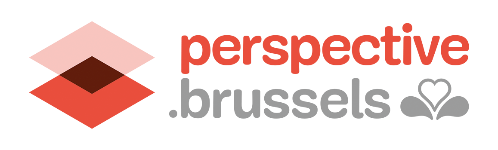 Formulaire de candidatureAppel à projets de la RÉgion de Bruxelles-Capitale« Go4Brussels 2030 – Projets-pilotes en faveur des jeunes de 15 à 21 ans en décrochage ou en risque de décrochage scolaire dans l’enseignement qualifiant »Le présent formulaire est à compléter par le porteur de projet qui souhaite introduire sa candidature dans le cadre de l’appel à projet sous-rubrique. Il est à compléter au regard des attendus décrits dans le document présentant l’appel à projets.Pour rappel, l’objet de cet appel est de développer des projets-pilotes à destination des jeunes de 15 à 21 ans inscrits dans l’enseignement qualifiant en Région de Bruxelles-Capitale et qui se trouvent en situation de décrochage ou de risque de décrochage scolaire à la suite d’un problème d’orientation. Le but est d’accompagner ces jeunes dans leur orientation d’une manière à la fois positive et réaliste.Les objectifs poursuis sont :Pour les jeunes en risque de décrochage scolaire à la suite d’un problème d’orientation : éviter de basculer dans le décrochage scolaire.Pour les jeunes déjà en décrochage scolaire : soit leur permettre de se raccrocher à l'enseignement dans leur filière ou dans une autre, soit les aider à se réorienter vers une formation en alternance ou vers une ou des formations professionnelles de plus courte durée (pour les élèves majeurs). Seul les projets répondants aux critères de recevabilité administrative seront analysés (voir document de l’appel). Les projets introduits dans le cadre du présent appel devront être développés sur une période de minimum 12 mois et de maximum 22 mois au cours de la période allant du 01/12/2022 au 30/09/2024. La durée des projets devra être justifiée dans le formulaire de candidature, notamment en ce qui concerne le suivi qui sera assuré pour les jeunes impliqués dans le projet en cas de réorientation suite au projet mené.Si la somme des subsides demandés (éventuellement corrigés par le Service École) est supérieure au budget disponible pour l’appel à projets, les projets respectant les critères de recevabilité administrative seront cotés sur 100 points, sur base des critères suivants :L’adéquation du projet à l’objet et aux objectifs, ainsi qu’aux caractéristiques communes de l’appel à projets : 30 pointsTout projet ayant une note inférieure à 15 points sera immédiatement écarté.L’ampleur du projet : 10 points Nombre de jeunes soutenusNombre d'écoles/centres de formations impliqués La qualité du projet : 40 pointsLa prise en compte dans le projet de la manière dont l’orientation fonctionne actuellement dans l’enseignement francophone et néerlandophone qualifiant et des changements prévus à court terme en la matière.La cohérence des actions proposées pour le développement des aptitudes des jeunes en matière de choix d’orientation, en particulier avec la réalité de l’école dans laquelle le jeune est inscrit au départ du projet La pertinence des partenariatsLa pertinence de la manière d’identifier les jeunes qui seront soutenus dans le projetTout projet ayant une note inférieure à 20 points sera immédiatement écartéLa faisabilité du projet : 10 points L’identification des risques et les mécanismes de gestion des risques par le porteur de projetLa faisabilité des activités compte tenu des ressources disponibles pour le projetLa dimension « pilote » du projet : 10 pointsLe projet est considéré comme pilote s’il est entrepris à titre d’essai, d’expérience et qu’il peut être facilement reconduit ou transposable.La proposition de sélection sera soumise au Gouvernement qui décidera de la sélection définitive des projets. Il veillera à la répartition équilibrée des projets entre les différents réseaux d’enseignement, les différentes filières et au sein de la Région de Bruxelles-Capitale.Titre du projet : INFORMATIONS SUR L’INSTITUTIONPorteur du projet : 		Établissement scolaire partenaire du projet Ajouter les cases nécessaires en cas de partenariats avec plusieurs établissements scolairesExpérience utile dans le cadre du présent appel à projet INFORMATIONS LIEES AU PROJETDescription du projet Synthétiser les objectifs propres du projet. Ceux-ci doivent s’inscrire dans les objectifs de l’appel. Veuillez aussi décrire le contexte dans lequel s’inscrit le projet (par exemple : avec quel type d’établissement scolaire allez-vous travailler …) et les activités qui seront réalisées (max. 1 page).Compte-tenu du contexte dans lequel s’inscrit le projet et des résultats attendus, expliquez la stratégie d’action que vous entendez mettre en œuvre.Expliquez comment vous allez prendre en compte la manière dont l’orientation fonctionne actuellement dans l’enseignement francophone/néerlandophone qualifiant et des changements prévus à court terme en la matière.Identifiez les risques (difficultés) que votre projet pourrait rencontrer et expliquez comment vous allez pouvoir les gérer (exemples : gestion des conséquences de la crise sanitaire sur la réalisation du projet, interaction avec les familles quant choix d’orientation, …).En quoi votre projet est-il pilote ? Pour rappel, le projet est considéré comme pilote s’il est entrepris à titre d’essai, d’expérience et qu’il peut être facilement reconduit ou transposable.Lieu, période de réalisation du projet, et type d’activitéAjouter éventuellement des cadres si le projet se réalise au sein de plusieurs localisations.Justifiez la durée du projet, notamment en ce qui concerne le suivi qui sera assuré pour les jeunes impliqués dans le projet en cas de réorientation.Ressources disponibles et demandées (équipement, moyens humains, …)Public viséPrécisez le nombre de jeunes que vous espérez atteindre, leur filière et leur sexe. (Multipliez les lignes en fonction des filières le cas échéant)Veuillez préciser pour chacune des catégories ci-dessus si votre projet vise des jeunes en risque de décrochage scolaire ou déjà en décrochage scolaire (plus de 9 demi-jours d’absence injustifiée (FR) ou 5 demi-jours (NL), ainsi que toute autre information qui vous semble utile concernant ces jeunes.Méthodologie en termes d’égalité des chancesVeuillez décrire la méthodologie envisagée pour favoriser l’égalité des chances dans le cadre du projet. L’égalité des chances vise la prise en considération de l’impact du projet sur : le genre (identité de genre) ; le handicap ; l’origine ethnique et culturelle ; l’orientation sexuelle, l’identité et expression de genre ; l’origine et la situation sociale. Un même projet n’a pas pour obligation de répondre à l’ensemble de ces thématiques. Ce qu’il vous est demandé, c’est une réflexion concernant l’impact de votre projet sur ces différentes thématiques. Ce qui est attendu au minimum, c’est d’éviter que votre projet n’accentue les inégalités dans l’une ou plusieurs de ces thématiques.Max ½ pageRésultats attendusLes résultats sont les réalisations concrètes du projet, les bénéfices des activités menées dans le cadre du projet.IndicateursIndicateurs de réalisationLes indicateurs de réalisation sont des éléments observables et mesurables qui permettent de vérifier la mise en œuvre des actions (par exemple : nombre de réunions de préparation). Chaque projet peut mobiliser des indicateurs de réalisation supplémentaires. Indiquez ici vos indicateurs et la manière dont vous comptez collecter les données. Ajouter des lignes si nécessaire.Indicateurs de résultatsLes indicateurs de résultats sont des éléments observables et mesurables qui permettent de mesurer les résultats atteints. Chaque projet peut mobiliser des indicateurs de résultats supplémentaires. Indiquez ici vos indicateurs et la manière dont vous comptez collecter les données. Ajouter des lignes si nécessaire.Processus d’évaluation envisagéIl est indispensable que l’évaluation soit organisée avec les partenaires concernés (jeunes, familles, direction, équipe pédagogique, autres partenaires …) afin d’établir un bilan, des constats et d’autres perspectives éventuelles utiles pour envisager les corrections positives du projet. Ces éléments devront se retrouver dans le rapport d’évaluation final. Budget du projetIl est demandé de réaliser une prévision budgétaire pour l’ensemble du projet pour la période allant du 1er décembre 2022 au 30 septembre 2024 au plus tard.Signature d’une personne pouvant engager l’institution :Référence du dossier (réservé au Service École)Subside sollicité (cfr. document de l’appel concernant les montants maximum)Subside accordé (réservé au Service École)Nom de votre institutionStatut juridiqueNuméro d’entreprise Date de publication des statuts au Moniteur belgeAdresse du siège socialRue et numéro :Code postal :Commune :Téléphone :E-mail :G.S.M :Site web :Responsables :-Président/ personne mandatée habilitée à signer les accords financiers :Nom & prénom :Téléphone :E-mail :G.S.M. :-Direction :Nom et prénom :Téléphone :E-mail :G.S.M. :-Personne chargée de la coordination ou du suivi du projet :Nom et prénom :Téléphone :E-mail :G.S.M. :Compte bancaire sur lequel la subvention sera verséeNuméroOuvert au nom de Assujettissement à la TVA Oui ou non ?A quel pourcentage ?Reconnaissance par une ou plusieurs autorités publiques - AgrémentLesquelles ? Affiliation à une ou plusieurs fédérations ?Lesquelles ?Budget prévisionnel total de l’asbl en 2023Nombre d’ETP en 2022Nom complet de l’établissement scolaireStatut juridiqueNom de l’implantation (le cas échéant)N° FASERue & numéroCode postalCommuneReprésentant légal + titreTéléphone fixeTéléphone portableEmailNom et prénom de la personne chargée du suivi du projet Téléphone fixeTéléphone portableEmailExistence d’une convention de partenariat Obligatoire : veillez à fournir un exemplaire. (Si le partenariat n’est pas encore formalisé au moment de l’introduction du projet, une lettre d’intention co-signée par les différents partenaires doit être communiquée au Service École)Situation de l’établissement scolaire concernant les difficultés rencontrées en matière de décrochage scolaire et d’orientation.Il est indispensable de compléter cette case qui constitue un critère de classement des projets.Comment allez-vous identifier les jeunes qui seront soutenus via le projet ? C’est-à-dire, comment aller vous identifier les jeunes en décrochage ou en risque de décrochage scolaire à cause d’un problème d’orientation ?  Il est indispensable de compléter cette case qui constitue un critère de classement des projets.Expériences et compétences utiles dans le cadre du présent appel à projets concernant la thématique et le public cible. Veuillez donner des exemples (autres projets réalisés, références) (maximum ½ page) :Travaillez-vous avec d’autres acteurs ? Biffer la mention inutile. Oui/nonSi oui : expliquez (maximum ½ page) :Description du lien entre votre objet social et le présent appel à projets (maximum ½ page)Max. 1 pageMax. 1 pageMax. 1 pageMax. 1 pageMax. 1 pageLocalisation du projet :	Rue/AvenueN°Code postalDate de démarrage et de la fin du projet Durée du projet :Horaire envisagé des activités :Fréquence des activités : quotidienne pendant XX semaines ; hebdomadaire pendant XX semaines ; autres… Max. ½ pageRessources déjà disponibles : Ressources supplémentaires demandées : Max. ½ pageFilière d’enseignementNombre de fillesNombre de garçonsTotalElèves inscrits en technique de qualification Elèves inscrits en artistique de qualification Elèves inscrits en professionnelElèves inscrits dans l’enseignement secondaire en alternance Enfants/ jeunes à besoins spécifiques dans l’enseignement qualifiantElèves inscrits en forme 3 de l’enseignement spécialisé Elèves inscrits en forme 4 de qualification de l’enseignement spécialisé  Max. 1/2 pageMax ½ pageIndicateurs de réalisation obligatoiresIndicateurs de réalisation obligatoiresIndicateurs de réalisation obligatoiresDescription de l’indicateurComment comptez-vous collecter les données ?Indicateur 1Nombre de jeunes accompagnés Indicateur 2Nombre d’animations/activités individuelles réaliséesIndicateur 3Nombre d’animations/activités collectives réaliséesIndicateurs de réalisation supplémentaires proposés par le porteur de projet Indicateurs de réalisation supplémentaires proposés par le porteur de projet Indicateurs de réalisation supplémentaires proposés par le porteur de projet Description de l’indicateurComment comptez-vous collecter les données ?Indicateur 1Indicateur 2Indicateur 3Indicateurs de résultats obligatoiresIndicateurs de résultats obligatoiresIndicateurs de résultats obligatoiresDescription de l’indicateurComment comptez-vous collecter les données ?Indicateur 1Nombre de jeunes qui (re)suivent (ou ont réussi) un enseignement dans le qualifiant ou une formation professionnelle en fin de projetIndicateur 2Nombre de jeunes ayant augmenté leurs aptitudes en matière de choix d’orientationAu minimum via des formulaires (fournis par le Service Ecole) remplis par/avec les jeunes en début et fin de projet.D’autres moyens de collecte peuvent être proposés par le porteur de projet.Indicateurs de résultats supplémentaires proposés par le porteur de projetIndicateurs de résultats supplémentaires proposés par le porteur de projetIndicateurs de résultats supplémentaires proposés par le porteur de projetDescription de l’indicateurComment comptez-vous collecter les données ?Indicateur 1Indicateur 2Max 1 pageTypes de dépensesAnnée 2022Année 2023Année 2024 (si d’application)Total Frais de personnelFrais de fonctionnement Total 